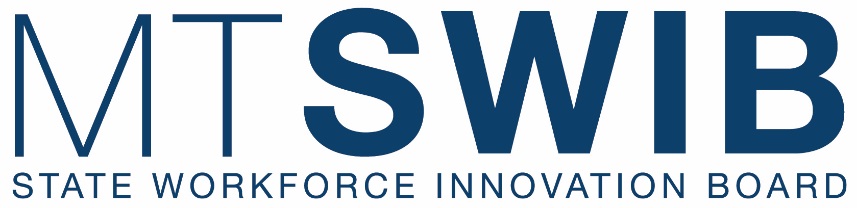 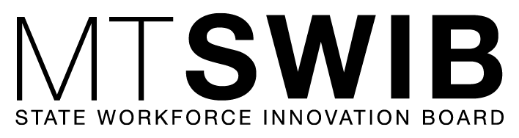 Executive Committee MeetingApril 16, 20249:00 a.m.Remote – Zoom ______________________________________________________________________________AGENDA(Times and Items are Subject to Change)9:00 a.m.	CALL TO ORDER			           		        	        	                  CHAIR HOPFAUF		ROLL CALL					               JENNIFER OWEN AND CHAIR HOPFAUF		AGENDA									      CHAIR HOPFAUFReview and Action of Executive Committee Agenda(Action Item: Approve/Deny/Table)9:05 a.m.	PUBLIC COMMENT9:10 a.m.	PREVIOUS MEETING MINUTES					 	      CHAIR HOPFAUFReview and Action of March 29, 2023 Minutes(Action Item: Approve/Deny/Table)9:15 a.m.	MT DLI COMMISSIONER UPDATE		           		           COMMISSIONER SWANSON9:30 a.m.	PLANNING FOR MAY SWIB MEETING					      CHAIR HOPFAUFDiscuss Agenda; TechHub Summit(Action Item: Discussion Only)9:45 a.m.	COMMITTEE PLANNING						      	      CHAIR HOPFAUFRestart Committee Work(Action Item: Discussion Only)10:00 a.m.	REENTRY GRANTS UPDATE						       CRYSTAL ARMSTRONGUpdated on PROWD and Pathways Home grants(Action Item: Discussion Only)10:25 a.m. 	PUBLIC COMMENT 10:30 a.m. 	ADJOURNMENT							                  CHAIR HOPFAUF